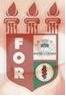 PLANILHA PARA CADASTROS DE LIVROS  BIBLIOTECA MARIA APARECIDA POURCHET CAMPOS        Classificação:       616.314                                  Código:	3330  Cutter:         A368u                                               Data: Turma 2015Autor(s):  Alencar, Helena Karla de SousaTitulo: USO DA TERAPIA FOTODINÂMICA NO TRATAMENTO DA OSTEONECROSE DOS MAXILARES INDUZIDA POR BISFOSFONATOSOrientador(a): prof. Felipe Bravo Machado de AssisCoorientador(a): Edição:  1ª        Editora  Ed. Do Autor     Local:  Recife    Ano:  2014  Páginas:  38Notas:  TCC – 1ª Turma graduação - 2015